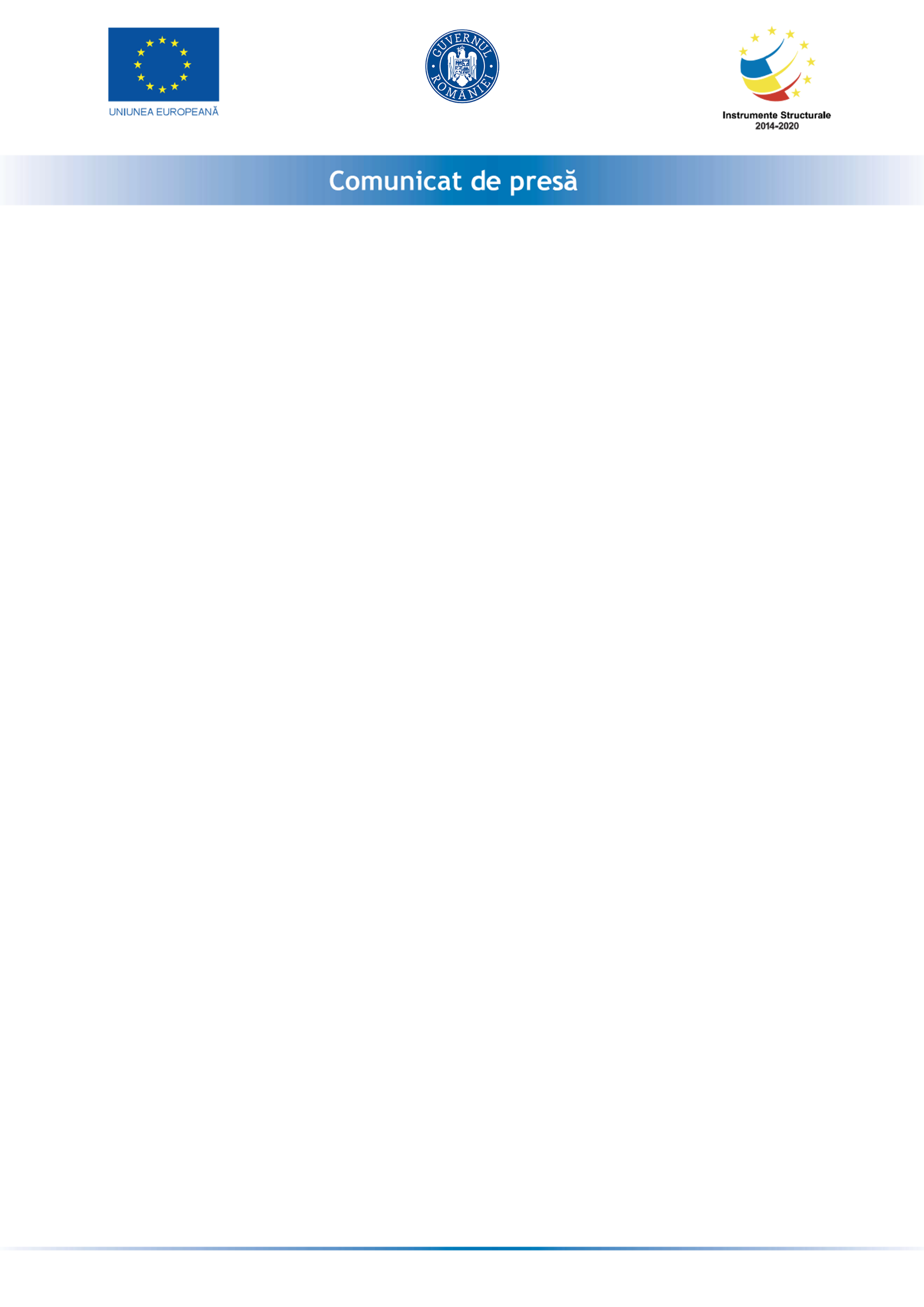 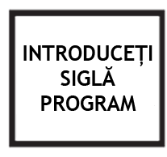 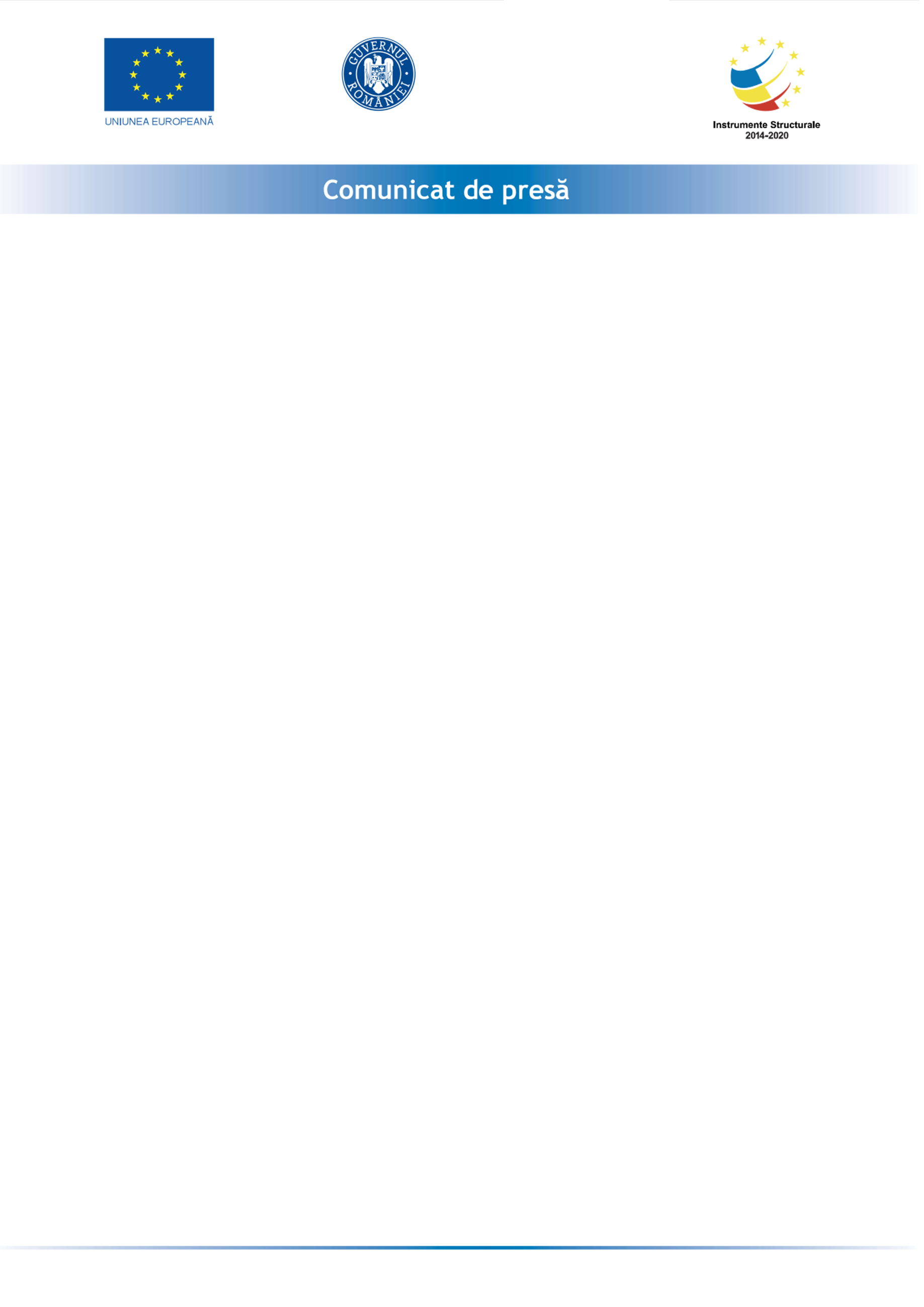 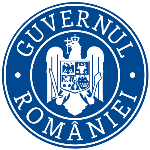 SC ARANCIATO SRL, in calitate de Beneficiar al contractului de finantare nr M2-9341 din 05.05.2021 implementeaza proiectul de Granturi pentru capital de lucru acordate IMM-uri cu activitate economica in unul din domeniile de activitate prevazute in anexa nr.2.Proiectul se derulează pe o perioada de maxim 12 luni, începând cu data semnării contractului de finanțare cu Ministerul Economiei, Energiei si Mediului de Afaceri/ AIMMAIPE , respectiv 05.05.2021. Obiectivul proiectului îl reprezintă ajutorul de stat acordat sub formă de grant pentru capital de lucru, prin Măsura de Granturi pentru capital de lucru , implementată de către Ministerul Economiei, Energiei și Mediului de Afaceri, MEEMA și Agentia pentru IMM, Atragere de Investiții și Promovarea Exportului Brașov (AINNAIPE), în cadrul schemei de ajutor de stat instituită prin ORDONANȚA DE URGENȚĂ nr.130 din 31 iunie 2020 privind unele măsuri pentru acordarea de sprijin financiar din fonduri externe nerambursabile, aferente programului operațional Competivitate 2014-2020, în contextul crizei provocate de COVID-19.Proiectul are printre principalele rezultate, următoarele: -menținerea activității pe o perioada de minim 6 luni,-menținerea numărului locurilor de munca față de data depunerii cererii, pe o perioadă de minimum 6 luni, la data acordării granturilorValoarea proiectului este de 101.825,54 (valoarea totala) din care : 88.543,95 lei grant si 13.281,59 lei cofinanțare.Proiect cofinanțat din Fondul  prin Programul 					SC ARANCIATO SRL					Mail: VIORELXCD@GMAIL.COM					Tel: 0745029822